ACTIVIDAD 1° (Solucionario)Asignatura: RELIGIÓN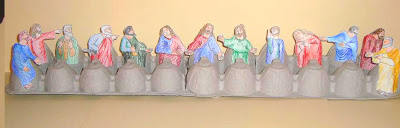 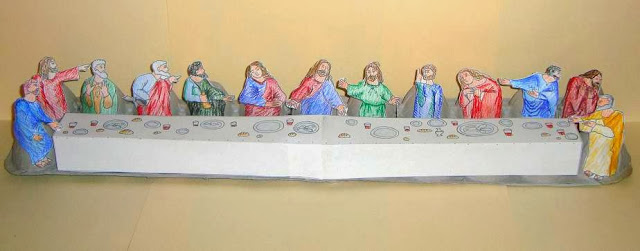 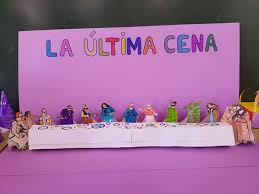 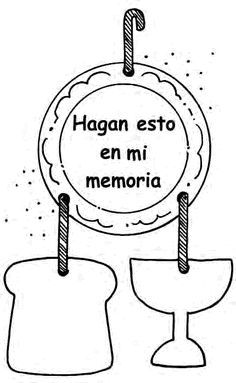 Nombre: Curso: 1° BásicoFecha: Objetivo de Aprendizaje: Conocer mensajes y hechos relevantes de la Última cena de Jesús con sus discípulos.Indicador (es): - Ilustra mensajes o hechos entregados por Jesús en la Última Cena a sus discípulos, a través de la confección de afiche de la Santa Cena.